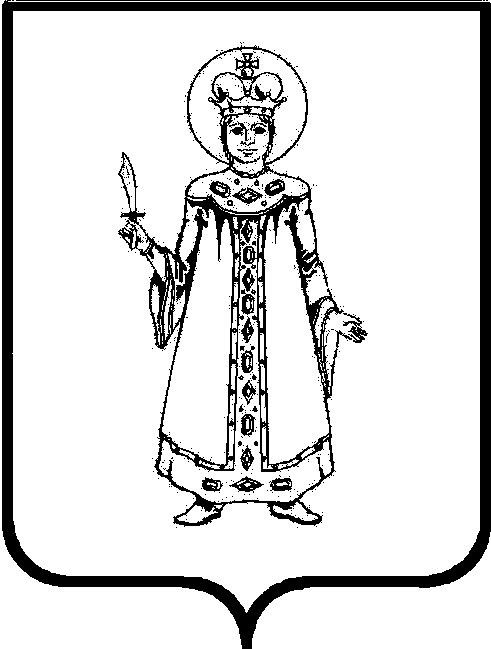 П О С Т А Н О В Л Е Н И ЕАДМИНИСТРАЦИИСЛОБОДСКОГО СЕЛЬСКОГО ПОСЕЛЕНИЯУГЛИЧСКОГО МУНИЦИПАЛЬНОГО РАЙОНАот 10.02.2022 № 41О внесении изменений в постановление Администрации Слободского сельского поселения от 10.03.2020 № 31 «Обутверждении муниципальной программы «Комплексное развитие территорий Слободского сельского поселения Угличского муниципального района на 2020-2025 годы»В соответствии со статьей 179 Бюджетного кодекса Российской Федерации, постановлением Правительства Российской Федерации от 31.05.2019 № 696 «Об утверждении государственной программы Российской Федерации «Комплексное развитие сельских территорий» и о внесении изменений в некоторые акты Правительства Российской Федерации», постановлением Правительства Ярославской области от 14.10.2019 № 712-п «Об утверждении Положения о программно-целевом планировании в Ярославской области», на основании Государственной программы «Комплексное развитие сельских территорий в Ярославской области» на 2020 – 2025 годы, Устава Слободского сельского поселения, Администрация Слободского сельского поселенияПОСТАНОВЛЯЕТ: Внести изменения в постановление Администрации Слободского сельского поселения от 10.03.2020 №31«Комплексное развитие территорий Слободского сельского поселения Угличского муниципального района на 2020-2025 годы»:1.1. Приложение к постановлению Администрации Слободского сельского поселения от 10.03.2020 №31 «Комплексное развитие территорий Слободского сельского поселения Угличского муниципального района на 2020-2025 годы»изложить в новой редакции (Прилагается);Признать утратившим силу постановление Администрации Слободского сельского поселения от 19.02.2021 № 42 «Комплексное развитие территорий Слободского сельского поселения Угличского муниципального района на 2020-2025 годы».Настоящее постановление подлежит опубликованию в «Информационном вестнике Слободского сельского поселения» и размещению на сайте Администрации Слободского сельского поселения  http://слободское-адм.рф. Настоящее постановление вступает в силу с момента его опубликования. Контроль за исполнением настоящего постановления оставляю за собой.Глава Слободского сельского поселения 				М.А. АракчееваУТВЕРЖДЕНА								постановлением Администрации     Слободского сельского поселения  от 10.03.2020  № 31(в ред. от 10.02.2022 № 41) Муниципальная программа«Комплексное развитие территорий Слободского сельского поселения Угличского муниципального района на 2020-2025 годы»ПАСПОРТ муниципальной  программы «Комплексное развитие  территорий Слободского сельского поселения Угличского муниципального района на 2020-2025 годы»ВВЕДЕНИЕМуниципальная программа «Комплексное развитие  территорий Слободского сельского поселения Угличского муниципального района на 2020-2025 годы» (далее - Программа) разработана в соответствии с документами территориального планирования.   Основу Программы составляет система программных мероприятий по различным направлениям развития социальной инфраструктуры. Данная Программа ориентирована на устойчивое развитие Слободского сельского поселения и в полной мере соответствует государственной политике в соответствии сГосударственной программой Ярославской области «Комплексное развитие сельских территорий в Ярославской области» на 2020 – 2025 годы. Сложившаяся в настоящее время ситуация в социальной сфере на селе сдерживает формирование социально-экономических условий устойчивого развития сельских территорий. Приоритетные направления развития сельских территорий Ярославской области определяются стратегией социально-экономического развития Ярославской области на период до 2025 года, утвержденной постановлением Правительства области от 06.03.2014 № 188-п, и реализуются посредством программно-целевого метода планирования и исполнения бюджета.  Государственная программа Ярославской области «Комплексное развитие сельских территорий в Ярославской области» на 2020 – 2025 годы (далее – Государственная программа) определяет цель, задачи и направления развития социальной и инженерной инфраструктур сельских территорий, финансовое обеспечение и механизмы реализации предусмотренных мероприятий, показатели их результативности.  Цель и задачи Государственной программы в первую очередь направлены на решение проблем федерального и регионального уровней в социальной сфере, среди которых медленные темпы социального развития сельских территорий, сокращение занятости сельских жителей при слабом развитии альтернативных видов деятельности, отток из аграрного производства квалифицированных специалистов и молодежи, недостаточное ресурсное обеспечение на всех уровнях финансирования, низкая общественная оценка сельскохозяйственного труда. Дальнейшее развитие сельских территорий сдерживается в связи с низкими темпами строительства жилья на селе, недостаточной обеспеченностью элементами сельской инфраструктуры, плохим качеством дорог в сельской местности и другими проблемами. Государственная программа разработана в продолжение успешно реализуемой в Ярославской области областной целевой программы «Устойчивое развитие сельских территорий»(далее - областная целевая программа), утвержденной постановлением правительства Ярославской области от 17.03.2014 № 222-п.  По итогам 2018 года удельный вес сельского населения, удовлетворенного качеством жизни, составил 51,40%, что выше на 6,4 процентных  пункта базового уровня.  За 2014 – 2019 годы в рамках реализации областной целевой программы на строительство (приобретение) жилья в сельской местности направлено 660,3 млн. рублей, в том числе из федерального бюджета – 190,2 млн. рублей, из областного бюджета – 215,8 млн. рублей, внебюджетных источников – 254,3 млн. рублей. Государственную поддержку на улучшение жилищных условий получило 277 сельских семей. Введено в эксплуатацию (приобретено) 20,3 тыс. кв. метров жилья общей площади, в том числе молодыми семьями и молодыми специалистами – 13,6 тыс. кв. метров. Кроме того, в рамках этой программы с 2014 года на селе было введено  91,15 км газовых сетей.  В качестве расширения мер государственной поддержки устойчивого развития сельских территорий с 2018 года начата реализация мероприятий по грантовой поддержке местных инициатив граждан, проживающих в сельской местности. За 2018 - 2019 год было отобрано 7 проектов, расположенных в Ярославском, Некоузском, Гаврилов-Ямском,Некрасовском, Мышкинскоми  Переславском  муниципальных районах. Направленность проектов - обустройство детских городков, благоустройство сквера, спортивной и детской площадок, ремонт памятников павшим воинам в годы Великой Отечественной войны. На реализацию проектов было направлено средств в размере 3,9 млн. рублей, в том числе: из федерального бюджета – 1,64 млн. рублей, областного бюджета – 0,63 млн. рублей, местного бюджета – 1,1 млн. рублей, внебюджетных источников – 0,53 млн. рублей. Однако, достигнутые результаты недостаточны для стабильного развития сельских территорий. По состоянию на 1 января 2019 г. на территории Ярославской области проживало1 259,6 тыс. жителей, в том числе в сельской местности – 231,9 тыс. жителей, что составляет – 18,4 процентов. Численность трудоспособного сельского населения составила 117,9 тыс. человек. Дефицит кадров в регионе - 8%. Среднемесячная номинальная начисленная заработная плата работников сельского хозяйства  в 2018 году составила 26403,5 рублей. Количество высокопроизводительных рабочих мест 5,8 тыс. ед. Общая площадь жилищного фонда сельских поселений, находящихся на территории области  на 01.01.2019 года составляет 8 818 тыс. кв. метров. Обеспеченность жильем в 2018 году составила 38,7 кв. м в расчете на одного сельского жителя. Одной из причин неблагоприятной ситуации в комплексном развитии села является также крайне низкий уровень комфортности проживания в сельской местности. Уровень благоустройства сельского жилищного фонда значительно ниже  городского уровня.На 1 января 2019 года удельный вес площади, оборудованной водопроводом, равняется 47 %, канализацией – 40%, центральным отоплением – 52%, ваннами – 31%, газом – 79%, горячим водоснабжением – 27%, напольными электроплитами – 2%. Удельный вес общей площади жилых помещений, оборудованной всеми видами коммунальной инфраструктуры, в сельской местности составляет 25,9 процента (или 2 281,5 тыс. кв. метров), тогда как в городской местности данный показатель равен 84,7% (22162,6 тыс. кв. метров). Для обеспечения социально-экономического развития сельских территорий и создания условий эффективного функционирования агропромышленного производства было принято решение усилить государственную поддержку социального и инженерного обустройства населенных пунктов, расположенных в сельской местности. Исходя из задач государственной политики на ближайший период и долгосрочную перспективу, для преодоления критического положения в сфере развития села необходимо проводить комплекс взаимоувязанных мероприятий, направленных на наращивание социально-экономического  потенциала сельских территорий, придание этому процессу  устойчивости и необратимости. Таким образом, необходимость разработки и реализации Программы обусловлена  потребностью формирования базовых условий социального комфорта для расширенного воспроизводства и закрепления трудовых ресурсов, обеспечивающих эффективное решение стратегических задач, а также необходимостью обеспечения комплексного развития сельских территорий. В целом использование комплексного подхода к повышению уровня комфортности проживания на сельских территориях будет способствовать созданию благоприятных условий для повышения инвестиционной активности, созданию новых рабочих мест с учетом применения современных технологий в организации труда, повышению налогооблагаемой базы бюджетов муниципальных образований и обеспечению роста сельской экономики в целом. Приоритеты государственной политики в сфере реализации Государственной программы и ожидаемые конечные результатыее реализации Указом Президента Российской Федерации от 7 мая 2012 года № 696 «О долгосрочной государственной экономической политике» целями государственной экономической политики определены повышение темпов и обеспечение устойчивости экономического роста, увеличение производительности труда и достижение технологического лидерства российской экономики. Приоритетные направления государственной поддержки АПК определяются и реализуются посредством программно-целевого метода планирования и исполнения бюджета. Государственная программа определяет цели, задачи и направления развития сельского хозяйства, пищевой и перерабатывающей промышленности области, развития социальной и инженерной инфраструктур сельских территорий, финансовое обеспечение и механизмы реализации предусмотренных мероприятий, показатели их результативности. Государственная программа разработана в соответствии с Федеральным законом от 29 декабря 2006 года № 264-ФЗ «О развитии сельского хозяйства», Указом Президента Российской Федерации от 30 января 2010 года № 120 «Об утверждении Доктрины продовольственной безопасности Российской Федерации», постановлением Правительства Российской Федерации от 14 июля 2012 г. № 717 «О Государственной программе развития сельского хозяйства и регулирования рынков сельскохозяйственной продукции, сырья и продовольствия на 2013 – 2020 годы», постановлением Правительства Российской Федерации от 31.05.2019 № 696 «Об утверждении государственной программы Российской Федерации «Комплексное развитие сельских территорий». Цели, задачи и мероприятия Государственной программы в первую очередь направлены на решение проблем регионального уровней в сфере АПК и социальной сфере, среди которых: - низкий уровень базовых условий социального комфорта, развития инженерной и социальной инфраструктуры, автомобильных дорог, необходимого для расширенного воспроизводства и закрепления на селе трудовых ресурсов, обеспечивающих эффективное решение стратегических задач АПК; - ограниченный доступ сельскохозяйственных товаропроизводителей к рынкам продукции и ресурсов в условиях несовершенства инфраструктуры рынков, возрастающей монополизации торговых сетей, слабого развития кооперации в сфере производства и реализации сельскохозяйственной продукции; - медленные темпы социального развития сельских территорий, сокращение занятости сельских жителей при слабом развитии альтернативных видов деятельности, отток из аграрного производства квалифицированных специалистов и молодежи, недостаточное ресурсное обеспечение на всех уровнях финансирования. Ожидаемыми конечными результатами реализации программы являются:  - сохранение доли сельского населения в общей численности населения страны на уровне не менее 19 процентов к 2025 году; - рост соотношения среднемесячных располагаемых ресурсов сельского и городского домохозяйств до  71,5 процентов;  - повышение доли общей площади жилых помещений, оборудованной всеми видами благоустройства одновременно,  в общей площади жилых помещений в сельской местности Ярославской области до 31 процентов в 2025 году. Обобщенная характеристика мер государственного регулирования  в рамках Государственной программы В рамках реализации Государственной программы мер налогового таможенного, тарифного, кредитного и иных мер государственного регулирования не предусмотрено.Государственной программой предусмотрена реализация комплекса мероприятий, направленных на создание и развитие инженерной, транспортной инфраструктуры и улучшение условий проживания граждан на сельских территориях.  Оценка результативности и эффективности реализации Государственной программы, подпрограммы производится в соответствии с методиками оценки результативности и эффективности реализации государственной программы Ярославской области, подпрограммы, приведенными в приложении 8 к Положению о программно-целевом планировании в Ярославской области, утверждённому постановлением Правительства области от 14.10.2019 № 712-п «Об утверждении Положения о программно-целевом планировании в Ярославской области».  Прогноз развития территории и планируемые результаты реализации Программы 	Программа направлена на создание благоприятных условий проживания жителей сельского поселения; на обеспечение содержания, чистоты и порядка улиц, площадей и дорог сельского поселения; увеличение уровня освещенности улиц сельского поселения; улучшение внешнего облика сельского поселения. 	Реализация мероприятий программы позволит обеспечить эффективность использования бюджетных средств и получить следующие результаты: - обеспечение территории поселения бесперебойным уличным освещением; - увеличение доли обустройства мест массового отдыха, учреждений культуры, детских площадок – 100%; спортивных площадок-100%; - улучшение санитарно-эпидемиологической обстановки; - увеличение темпов роста нового строительства; - создание комфортных условий проживания, повышение уровня, качества жизни, уменьшение социальной напряженности;  - модернизация и обновление коммунальной инфраструктуры поселения, снижение эксплуатационных затрат; - устранение причин возникновения аварийных ситуаций, угрожающих жизнедеятельности человека, улучшение экологического состояния окружающей среды на территории Слободского  сельского поселения; - повышение надежности водоснабжения и водоотведения; - соответствие параметров качества питьевой воды установленным нормативам СанПиН -100% (необходимость установки станций водоочистки на всех скважинах поселения);  - снижение уровня потерь воды; - реконструкция, модернизация систем водоснабжения и водоотведения; - строительство новых систем водоснабжения и водоотведения для обеспечения подключения дополнительных нагрузок при строительстве новых жилых домов и объектов соцкультбыта; - улучшение экологического и санитарного состояния в Слободском сельском поселении. Наиболее социально-экономических результатов следует ожидать после полного выполнения всех мероприятий программы. Наиболее социально-экономических результатов следует ожидать после полного выполнения всех мероприятий программы. Механизм реализации программы, организация контроля за ходом исполнения Программы Исполнители программы осуществляют:  Администрация Слободского сельского поселения Угличского муниципального района Ярославской области: контроль за выполнением мероприятий Программы;  финансирование мероприятий программы из местного бюджета в объемах, предусмотренных Программой; мониторинг хода реализации мероприятий программы и информационно-аналитическое обеспечение процесса реализации Программы. МУ «Комбытсервис» Слободского сельского поселения: разработку и утверждение в установленном порядке проектно-сметной документации; эффективное и целевое использование бюджетных средств, предусмотренных на реализацию Программы.Оценка эффективности реализации Программы	Приоритет в оценке эффективности программы отдается показателям общественной (социально-экономической) эффективности, поскольку она позволяет наиболее полно оценить последствия от реализации программных мероприятий. 	Результаты реализации Программы окажут значительное позитивное влияние не только на решение проблем в сфере благоустройства, но и на развитие смежных социальных направлений.  	Реализация Программы позволит решить важнейшие социально-экономические задачи: повышение уровня жизни населения, улучшение условий проживания, повышение экономической самостоятельности, закрепление кадров в сельской местности поселения; 	В составе ежегодного отчета о ходе работ по программе представляется информация об оценке эффективности реализации Программы.  Приложение 1Перечень мероприятий муниципальной программы «Комплексное развитие территорий Слободского сельского поселения Угличского муниципального района на 2020-2025 годы»(в рамках исполняемых полномочий) Приложение 2 Перечень объектов на 2020 год по мероприятию 1.1 «Обеспечение освещения улиц, содержание и ремонт объектов уличного освещения» Перечень объектов на 2020 год по мероприятию 1.3.«Благоустройство бункерных площадок в соответствии с действующим законодательством» Перечень объектов на 2021 год по мероприятию 1.3. «Благоустройство бункерных площадок в соответствии с действующим законодательством»  Перечень объектов на 2022 год по мероприятию 1.1 «Обеспечение освещения улиц, содержание и ремонт объектов уличного освещения» Перечень объектов на 2022 год по мероприятию 1.3. «Благоустройство бункерных площадок в соответствии с действующим законодательством» Перечень объектов на 2023 год по мероприятию 1.4. Благоустройство мест массового отдыха (детские площадки, спортивные площадки и пр.)  Перечень объектов на 2023 год по мероприятию 1.6. Строительство и ремонт учреждений культуры Примечание: *- ориентировочная стоимость (до проверки Гос.экспертизой) Наименование муниципальной программы Муниципальная программа «Комплексное развитие  территорий Слободского сельского поселения Угличского муниципального района на 2020-2025 годы» (далее - Программа)Основание для разработки ПрограммыПостановление Правительства Российской Федерации от 31.05.2019 № 696 «Об утверждении государственной программы Российской Федерации «Комплексное развитие сельских территорий» и о внесении изменений в некоторые акты Правительства Российской Федерации»Муниципальный заказчик ПрограммыАдминистрация Слободского сельского поселения Угличского муниципального района Ярославской областиОтветственный исполнитель ПрограммыАдминистрация Слободского сельского поселения Угличского муниципального района Ярославской области;Муниципальное учреждение «Комбытсервис» Слободского сельского поселенияЦели программы - формирование инфраструктурных и социально-экономических условий комплексного развития территории Слободского сельского поселения- удовлетворение потребности населения, проживающего в Слободском сельском поселении, в комфортных условиях жизниЗадачи программы - созданиекомфортных условий в рамках благоустройства уличного освещения на территории населенных пунктов Слободского сельского поселения;- развитие материально-технической базы объектов благоустройства;- строительство, реконструкция и ремонт дорожного покрытия;- озеленение и благоустройство на территориях общественного назначения;- обеспечение развития жилищного и промышленного строительства на территорииСлободского сельского поселения. - строительство и ремонт объектов физической культуры и спорта;- развитие системы газоснабжения;- повышение качества предоставляемых коммунальных услуг потребителям; - улучшение состояния окружающей среды, экологическая безопасность развития, создание благоприятных и комфортных  условий для проживания жителей поселения; - совершенствование системы водоснабжения, водоотведения, канализации и канализационных станций и очистки на территории поселения;- улучшение санитарно-эпидемиологического состояния в поселении Важнейшие целевые индикаторы и показателиРеализация проектов по благоустройству сельских территорий, в том числе:- создание и обустройство зон отдыха, спортивных и детских игровых площадок, площадок для занятия адаптивной физической культурой и адаптивным спортом для лиц с ограниченными возможностями здоровья - не менее 1 шт. в год;- обустройство площадок для накопления твердых коммунальных отходов - не менее 5 шт. в год;- организация освещения территории  с использованием энергосберегающих технологий - не менее 2 в год;- организация пешеходных коммуникаций, в том числе тротуаров, аллей, дорожек, парковых зон - не менее 1 шт. в год.Реализация проектов по строительству сетей автомобильных дорог, ведущих к общественно значимым объектам сельских населенных пунктов, объектам производства и переработки сельскохозяйственной продукции:- строительство и реконструкция автомобильных дорог общего пользования - не менее 1 шт. в год.Реализация проектовпосозданию и развитию инфраструктуры на сельских территориях:- строительство и капитальный ремонт объектов социальной сферы (клубы, спортзалы).Сроки и этапы реализации Программы 2020-2025 годы 1 этап - 2020-2022 годы;2 этап - 2023-2025 годыИсточники финансирования Программы Всего:22988,5 тыс.рублей, в т.ч. по годам реализации: Источники финансирования Программы 2020 год: 2409,234 тыс.руб. Источники финансирования Программы 2021 год: 844,376 тыс.руб. Источники финансирования Программы 2022 год: 4734,89 тыс.руб. Источники финансирования Программы 2023 год: 10000тыс. руб. Источники финансирования Программы 2024 год: 0 тыс. руб Источники финансирования Программы 2025 год: 0 тыс. руб. Источники финансирования Программы Всего: 22988,5 тыс. руб., в т.ч. по уровням бюджета: Источники финансирования Программы Бюджет Слободского сельского поселения 4695,044тыс.руб. Источники финансирования Программы Бюджет Угличского муниципального района  0 тыс.руб. Источники финансирования Программы Бюджет Ярославской области 5506,558 тыс.руб. Источники финансирования Программы Федеральный бюджет 12671,018 тыс.руб. Источники финансирования Программы Внебюджетные источники      115,84тыс.руб. Объемы, структура затрат и источники финансирования мероприятий подлежат ежегодной корректировке в соответствии с результатами выполнения мероприятий, их приоритетности и финансовых возможностей Ожидаемые результаты реализации программы - Увеличение темпов роста нового строительства. - Создание комфортных условий проживания, повышение уровня, качества жизни, уменьшение социальной напряженности. - Модернизация и обновление коммунальной инфраструктуры поселения, снижение эксплуатационных затрат. - Устранение причин возникновения аварийных ситуаций, угрожающих жизнедеятельности человека, улучшение экологического состояния окружающей среды на территории  Слободского сельского поселения. - Активизация участия граждан, проживающих на территории Слободского сельского поселения, в реализации общественно значимых мероприятий.№п/п Перечень задач программы Мероприятия по реализации программы Источники финансирования Объем финансирования мероприятий всего, тыс. руб. Объем финансирования по годам реализации тыс. руб. Объем финансирования по годам реализации тыс. руб. Объем финансирования по годам реализации тыс. руб. Объем финансирования по годам реализации тыс. руб. Объем финансирования по годам реализации тыс. руб. Объем финансирования по годам реализации тыс. руб. Ответственный за выполнение мероприятий программы №п/п Перечень задач программы Мероприятия по реализации программы Источники финансирования Объем финансирования мероприятий всего, тыс. руб. 20202021 2022 2023 2024 2025 Ответственный за выполнение мероприятий программы 1 Развитие инфраструктуры сельских территорий  1.1. Обеспечение освещения улиц, содержание и ремонт объектов уличного освещения Средства бюджета поселения 1321,842 398,8720,0 922,97Администрация Слободского сельского поселения, МУ «Комбытсервис» Слободского сельского поселения 1 Развитие инфраструктуры сельских территорий  1.1. Обеспечение освещения улиц, содержание и ремонт объектов уличного освещения Средства бюджета Ярославской области 825,19279,210 0,0 545,98Администрация Слободского сельского поселения, МУ «Комбытсервис» Слободского сельского поселения 1 Развитие инфраструктуры сельских территорий  1.1. Обеспечение освещения улиц, содержание и ремонт объектов уличного освещения Средства федерального бюджета 1925,452 651,492 0,0 1273,96Администрация Слободского сельского поселения, МУ «Комбытсервис» Слободского сельского поселения 1 Развитие инфраструктуры сельских территорий  1.1. Обеспечение освещения улиц, содержание и ремонт объектов уличного освещения Внебюджетные источники  56,99 0,0 0,056,99Администрация Слободского сельского поселения, МУ «Комбытсервис» Слободского сельского поселения 1 Развитие инфраструктуры сельских территорий  1.1. Обеспечение освещения улиц, содержание и ремонт объектов уличного освещения Всего по мероприятию 4129,475 1329,575 0,0 2799,90Администрация Слободского сельского поселения, МУ «Комбытсервис» Слободского сельского поселения 1.2. Строительство сети автомобильных дорог, ведущих к общественно значимым объектам сельских населенных пунктов, объектам производства и переработки сельскохозяйственной продукции Средства бюджета поселения/района Администрация Слободского сельского поселения, МУ «Комбытсервис» Слободского сельского поселения 1.2. Строительство сети автомобильных дорог, ведущих к общественно значимым объектам сельских населенных пунктов, объектам производства и переработки сельскохозяйственной продукции Средства бюджета Ярославской области Администрация Слободского сельского поселения, МУ «Комбытсервис» Слободского сельского поселения 1.2. Строительство сети автомобильных дорог, ведущих к общественно значимым объектам сельских населенных пунктов, объектам производства и переработки сельскохозяйственной продукции Средства федерального бюджета Администрация Слободского сельского поселения, МУ «Комбытсервис» Слободского сельского поселения 1.2. Строительство сети автомобильных дорог, ведущих к общественно значимым объектам сельских населенных пунктов, объектам производства и переработки сельскохозяйственной продукции Внебюджетные источники Администрация Слободского сельского поселения, МУ «Комбытсервис» Слободского сельского поселения 1.2. Строительство сети автомобильных дорог, ведущих к общественно значимым объектам сельских населенных пунктов, объектам производства и переработки сельскохозяйственной продукции Всего по мероприятию Администрация Слободского сельского поселения, МУ «Комбытсервис» Слободского сельского поселения 1.3.Благоустройство бункерных площадок в соответствии с действующим законодательством Средства бюджета поселения 1195,57323,897236,113635,56Администрация Слободского сельского поселения, МУ «Комбытсервис» Слободского сельского поселения 1.3.Благоустройство бункерных площадок в соответствии с действующим законодательством Средства бюджета Ярославской области 781,367226,728177,319377,32Администрация Слободского сельского поселения, МУ «Комбытсервис» Слободского сельского поселения 1.3.Благоустройство бункерных площадок в соответствии с действующим законодательством Средства федерального бюджета 1823,197529,033413,744880,42 Администрация Слободского сельского поселения, МУ «Комбытсервис» Слободского сельского поселения 1.3.Благоустройство бункерных площадок в соответствии с действующим законодательством Внебюджетные источники 58,85 17,2 41,65Администрация Слободского сельского поселения, МУ «Комбытсервис» Слободского сельского поселения 1.3.Благоустройство бункерных площадок в соответствии с действующим законодательством Всего по мероприятию 3859,0251079,659844,376 1934,99Администрация Слободского сельского поселения, МУ «Комбытсервис» Слободского сельского поселения 1.4.Благоустройство мест массового отдыха (детские площадки, спортивные площадки и пр.) Средства бюджета поселения 1500,00,00,00,01500,00 Администрация Слободского сельского поселения, МУ «Комбытсервис» Слободского сельского поселения 1.4.Благоустройство мест массового отдыха (детские площадки, спортивные площадки и пр.) Средства бюджета Ярославской области 1050,00,00,00,01050,00 Администрация Слободского сельского поселения, МУ «Комбытсервис» Слободского сельского поселения 1.4.Благоустройство мест массового отдыха (детские площадки, спортивные площадки и пр.) Средства федерального бюджета 2450,0 0,0 0,0 0,02450,00 Администрация Слободского сельского поселения, МУ «Комбытсервис» Слободского сельского поселения 1.4.Благоустройство мест массового отдыха (детские площадки, спортивные площадки и пр.) Внебюджетные источники Администрация Слободского сельского поселения, МУ «Комбытсервис» Слободского сельского поселения 1.4.Благоустройство мест массового отдыха (детские площадки, спортивные площадки и пр.) Всего по мероприятию 5000,00,00,00,05000,0Администрация Слободского сельского поселения, МУ «Комбытсервис» Слободского сельского поселения 1.5.Обустройство объектами инженерной инфраструктуры и площадок, расположенных на сельских территориях под компактную жилищную застройку Средства бюджета поселения Администрация Слободского сельского поселения, МУ «Комбытсервис» Слободского сельского поселения 1.5.Обустройство объектами инженерной инфраструктуры и площадок, расположенных на сельских территориях под компактную жилищную застройку Средства бюджета Ярославской области Администрация Слободского сельского поселения, МУ «Комбытсервис» Слободского сельского поселения 1.5.Обустройство объектами инженерной инфраструктуры и площадок, расположенных на сельских территориях под компактную жилищную застройку Средства федерального бюджета Администрация Слободского сельского поселения, МУ «Комбытсервис» Слободского сельского поселения 1.5.Обустройство объектами инженерной инфраструктуры и площадок, расположенных на сельских территориях под компактную жилищную застройку Внебюджетные источники Администрация Слободского сельского поселения, МУ «Комбытсервис» Слободского сельского поселения 1.5.Обустройство объектами инженерной инфраструктуры и площадок, расположенных на сельских территориях под компактную жилищную застройку Всего по мероприятию Администрация Слободского сельского поселения, МУ «Комбытсервис» Слободского сельского поселения 1.6. Строительство и ремонт учреждений культуры Средства бюджета поселения 5000,0 0,0 0,0 500 Администрация Слободского сельского поселения, МУ «Комбытсервис» Слободского сельского поселения 1.6. Строительство и ремонт учреждений культуры Средства бюджета Ярославской области 28500,0 0,0 0,0 2850Администрация Слободского сельского поселения, МУ «Комбытсервис» Слободского сельского поселения 1.6. Строительство и ремонт учреждений культуры Средства федерального бюджета  66500,0 0,0 0,0 6650 Администрация Слободского сельского поселения, МУ «Комбытсервис» Слободского сельского поселения 1.6. Строительство и ремонт учреждений культуры Внебюджетные источники  0,00,0 0,0 Администрация Слободского сельского поселения, МУ «Комбытсервис» Слободского сельского поселения 1.6. Строительство и ремонт учреждений культуры Всего по мероприятию 10 000  0,00,00,010 000 Администрация Слободского сельского поселения, МУ «Комбытсервис» Слободского сельского поселения Всего по задаче  Всего по задаче  20346,13 2409,234 844,3764734,89 15000Администрация Слободского сельского поселения, МУ «Комбытсервис» Слободского сельского поселения 2 Создание условий для комфортного проживания на сельских территориях 2.1.Улучшение жилищных условий граждан, проживающих на сельских территориях  Средства бюджета поселения Администрация Слободского сельского поселения, МУ «Комбытсервис» Слободского сельского поселения Объем ввода (приобретения) жилья для граждан, проживающих на сельских территориях (кв.м.) Средства бюджета Ярославской области Администрация Слободского сельского поселения, МУ «Комбытсервис» Слободского сельского поселения Средства федерального бюджета Администрация Слободского сельского поселения, МУ «Комбытсервис» Слободского сельского поселения Внебюджетные источники Администрация Слободского сельского поселения, МУ «Комбытсервис» Слободского сельского поселения Всего по мероприятию Администрация Слободского сельского поселения, МУ «Комбытсервис» Слободского сельского поселения Всего по мероприятию Администрация Слободского сельского поселения, МУ «Комбытсервис» Слободского сельского поселения Всего по задаче  Всего по задаче  Всего по программе, в т.ч. Всего по программе, в т.ч. 22988,52409,234 844,3764734,8915000,0 Средства бюджета поселения Средства бюджета поселения 4695,044722,770413,7441558,532000,0 Средства бюджета Ярославской области Средства бюджета Ярославской области 5506,558505,939177,319923,33900,0Средства федерального бюджета Средства федерального бюджета 12671,0181180,525236,1132154,389100,0 Внебюджетные источники Внебюджетные источники 115,84 0,0 17,2 98,64 0,0№ п/пНаименование объекта Плановый объем финансирования (тыс. руб.) Плановый объем финансирования (тыс. руб.) Плановый объем финансирования (тыс. руб.) Плановый объем финансирования (тыс. руб.) № п/пНаименование объекта всего федеральные средства областные средства бюджет поселенияРеконструкция уличного освещения в с.Покровское375,374183,93378,828112,612Реконструкция уличного освещения в с.Никольское382,946187,64380,418114,883Реконструкция уличного освещения в д.Савино255,592125,24053,67476,677Реконструкция уличного освещения в с.Клементьево315,661154,67466,28994,698Итого 1329,575651,492279,210398,872№ п/пНаименование объекта Количество площадок для ТКО Плановый объем финансирования (тыс. руб.) Плановый объем финансирования (тыс. руб.) Плановый объем финансирования (тыс. руб.) Плановый объем финансирования (тыс. руб.) № п/пНаименование объекта Количество площадок для ТКО всего федеральные средства областные средства бюджет поселения1.Обустройство  площадки для твердых коммунальных отходов в д.Печкино, д.Монастырская2192,44194,29640,41257,7322.Обустройство  площадки для твердых коммунальных отходов в д.Антухово, с.Покровскоеул.Строителей д.92220,015107,80746,20366,0043.Обустройство  площадки для твердых коммунальных отходов  в с.Клементьевоул.Подгорная д.300,00,00,00,04.Обустройство  площадки для твердых коммунальных отходов с.Чурьяково около домов №54 и № 1282253,680124,30353,27276,1045.Обустройство  площадки для твердых коммунальных отходов в д.Варгуново д.19, с.Дивная Гора ул.Центральная д.92193,50794,81840,63658,0526.Обустройство  площадки для твердых коммунальных отходов в д.Васильки, д.Высоково2220,015107,80746,20366,004Итого 101079,659529,033226,728323,897№ п/пНаименование объекта Количество площадок для ТКО Плановый объем финансирования (тыс. руб.) Плановый объем финансирования (тыс. руб.) Плановый объем финансирования (тыс. руб.) Плановый объем финансирования (тыс. руб.) Плановый объем финансирования (тыс. руб.) № п/пНаименование объекта Количество площадок для ТКО всего федеральные средства областные средства бюджет поселениявнебюджетные источники1.Обустройство  площадки для твердых коммунальных отходов в с.Клементьевоул.Подгорная 3, д.Савино2271,27560132,9250556,9678775,882685,52.Обустройство  площадок для твердых коммунальных отходов в с.Никольскоеул.Молодежная, поворот на д.Вороново2245,7324120,4088851,6038068,719725,04.Обустройство  площадок для твердых коммунальных отходов в д.Фалюково, д.Харитоново2181,8636089,1131738,1913550,859083,75.Обустройство  площадки для твердых коммунальных отходов  в п.Зеленая Роща1145,504871,2973630,55640,651443,0Итого 7844,376413,744177,319236,11317,2№ п/пНаименование объекта Плановый объем финансирования (тыс. руб.) Плановый объем финансирования (тыс. руб.) Плановый объем финансирования (тыс. руб.) Плановый объем финансирования (тыс. руб.) Плановый объем финансирования (тыс. руб.) № п/пНаименование объекта всего федеральные средства областные средства бюджет поселениявнебюджетные источникиМодернизация уличного освещения в п.Зеленая Роща, д.Манушкино, д.Мухино Слободского сельского поселения Угличского района Ярославской области488,94720222,4709895,3447161,1315210,00Модернизация уличного освещения в д.Иванисово, д.Иванищи, д.Ураково Слободского сельского поселения Угличского района Ярославской области563,610256,44255109,90395185,743511,52Модернизация уличного освещения в д.Антухово, д.Хуторы Слободского сельского поселения Угличского района Ярославской области375,594170,8952773,24083123,83297,625Модернизация уличного освещения в д.Грибаново, д.Пудово Слободского сельского поселения Угличского района Ярославской области526,05480239,35493102,58069173,4401810,679Модернизация уличного освещения в с.Покровское ул.Молодёжная Слободского сельского поселения Угличского района Ярославской области280,86360127,7929454,7684092,600265,702Модернизация уличного освещения в д.Потопчино, д.Селиваново Слободского сельского поселения Угличского района Ярославской области564,83160256,99838110,14216186,2250611,466Итого 2799,90121273,95505545,98073922,9734256,992№ п/пНаименование объекта Количество площадок для ТКО Плановый объем финансирования (тыс. руб.) Плановый объем финансирования (тыс. руб.) Плановый объем финансирования (тыс. руб.) Плановый объем финансирования (тыс. руб.) Плановый объем финансирования (тыс. руб.) № п/пНаименование объекта Количество площадок для ТКО всего федеральные средства областные средства бюджет поселениявнебюджетные источники1.Обустройство  площадки для твердых коммунальных отходов в с.Золоторучье ул.Сиреневая Слободского сельского поселения Угличского района Ярославской области1148,7184067,6668729,0000948,851443,2002.Обустройство  площадки для твердых коммунальных отходов в с.Покровское ул.Лесная, ул.Центральная, кладбище, с.Никольское кладбище, ул.Клубная, д.Иванцево Слободского сельского поселения Угличского района Ярославской области6606,17640275,81026118,20440199,1137913,047953.Обустройство  площадки для твердых коммунальных отходов  в д.Челганово, с.Золоторучье (кладбище), д.Шевердино, д.Мал.Мельничное Слободского сельского поселения Угличского района Ярославской области4560,256254,91648109,24992184,0300912,059514.Обустройство  площадки для твердых коммунальных отходов  в д.Ефремово, с.Дивная Гора (кладбище), д.Горки, д.Потопчино, с.Клементьево ул.Городская Слободского сельского поселения Угличского района Ярославской области5619,836 282,02538120,86802203,6006313,34197Итого 161934,98680880,41899377,32243635,5959541,64943Наименование объекта Плановый объем финансирования (млн. руб.) Плановый объем финансирования (млн. руб.) Плановый объем финансирования (млн. руб.) Плановый объем финансирования (млн. руб.) Наименование объекта всего федеральные средства областные средства местные бюджеты Обустройство  спортивной площадки в д.Варгуново (воркаут-площадка)5000,0*2450,01050,01500,0Итого 5000,0*2450,01050,01500,0Наименование объекта Плановый объем финансирования (тыс. руб.) Плановый объем финансирования (тыс. руб.) Плановый объем финансирования (тыс. руб.) Плановый объем финансирования (тыс. руб.) Наименование объекта всего федеральные средства областные средства бюджет поселения Реконструкция  Дивногорского дома культуры10.000* 66502850500Итого 10.000* 66502850500